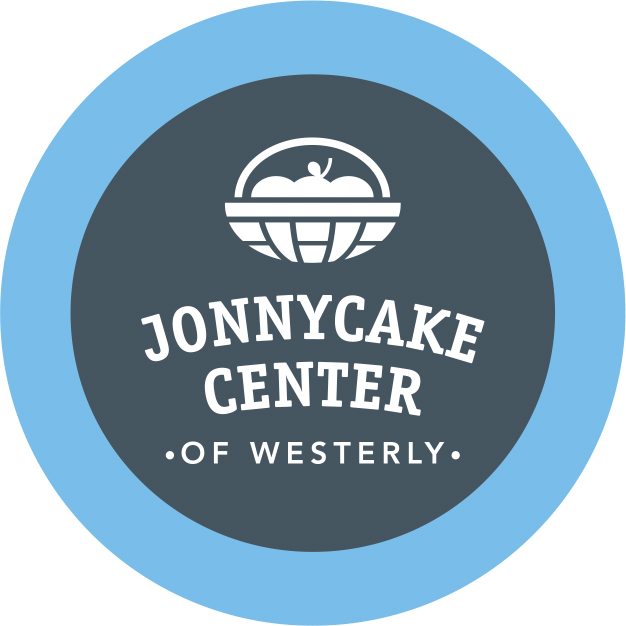 The 10th AnnualFried Chicken Open September 11, 2021Shot gun start at 12:30 pmSPONSORSHIP REGISTRATION FORMThank you for your willingness to support this event!Your support helps make it possible for Jonnycake to continue to help 
local neighbors in need from Westerly, Charlestown, Hopkinton, and Richmond, RI.   

On behalf of those who will benefit from your support, thank you!Sponsoring Organization _________________________________________________________Contact Person’s Name ______________________Contact’s Email _______________________  Address _______________________________________________________________________Telephone __________________________ Website ___________________________________
Please select from the following levels of Sponsorship: 

Golden Chicken Sponsor includes a FoursomeLarge Golden Chicken sponsor signage featured prominently at the eventIncludes 1 Team of 4 players
Sponsor logo and designation on pre and post-event marketing, including Social Media (13,000+ local followers)Sponsor logo and designation on Jonnycake Center website, Two designated holes for tee sponsorship signage$2,000Silver Wing SponsorIncludes 2 paid golfersMedium Silver Wing sponsor signage featured at the event
Sponsor logo and designation on pre and post-event marketing, including Social Media (13,000+ local followers)Sponsor logo and designation on Jonnycake Center website, one designated hole for tee sponsorship signage$1,000Bronze Drumstick SponsorSmall Bronze Drumstick sponsor signage featured at the eventSponsor logo and designation on pre and post-event marketing, inc. Social Media (13,000+ local followers)Sponsor logo and designation on Jonnycake Center website, one designated hole for tee sponsorship signage$500Please return this form with payment to  
Fried Chicken Open Sponsorship – Jonnycake Center of Westerly      
23 Industrial Drive, Westerly, RI 02891 
The Jonnycake Center of Westerly is a 501©3 non-profit organization. Your donation is 100% tax deductible. For more information please contact Bambi Poppick at Bpoppick@jonnycake.org or 401-315-4708 cellPlease send your camera-ready logo by email to Bambi Poppick at Bpoppick@jonnycake.org